Math Card Games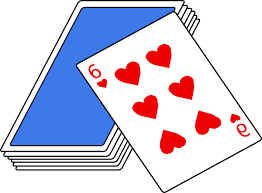 